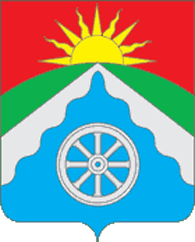 РОССИЙСКАЯ ФЕДЕРАЦИЯОРЛОВСКАЯ ОБЛАСТЬ АДМИНИСТРАЦИЯ ВЕРХОВСКОГО РАЙОНАПОСТАНОВЛЕНИЕ_10 января 2023 года_                                                                  № 01        п. ВерховьеО внесении изменений в постановление от 2 сентября 2022 года№423-а «Об организации питания обучающихся в общеобразовательных организациях Верховского районас 1 сентября 2022 года»На основании закона  Российской Федерации от 29.12.2012 года № 273-Ф3 «Об образовании в Российской Федерации», в соответствии с, дополнительным соглашением №1 к  Соглашению о предоставлении в 2022 – 2024 годах Департаментом образования Орловской области субсидии из областного бюджета  бюджету Верховского района Орловской области на возмещение расходов а обеспечение  питанием учащихся муниципальных общеобразовательных организаций  от 8 февраля 2022 года №3П06, с выпиской из нормативного правового акта о бюджете, сводной бюджетной росписи «О бюджете Верховского района на 2023 год и плановый период 2024 и 2025 годов» от 27.12.2022 года №17/78-рс,  в   целях создания дополнительных условий для обеспечения качественного питания обучающихся 1-4 классов общеобразовательных организаций Верховского района, укрепления здоровья школьников,  предупреждения и профилактики среди школьников заболеваний, связанных с фактами питания, а также дальнейшего совершенствования организации питания обучающихсяпостановляет:1. Внести в постановление главы Верховского района от 2 сентября 2022 года №423а «Об организации питания обучающихся в общеобразовательных организациях Верховского района с 1 сентября 2022 года» следующие изменения:Абзац  1.1.1.  подпункта 1.1. пункта 1изложить в следующей редакции:«1.1.1. бесплатные горячие завтраки для обучающихся 1-4 классов общеобразовательных организаций района стоимостью 70 рублей на 1 обучающегося в день, из них 0,70 рубля в день  на 1 обучающегося за счет средств местного бюджета, дополнительно  6 рублей 30 копеек  в день на 1 обучающегося за счет субсидий из областного бюджета и 63  рубля 00 копеек  в день на 1 обучающегося за счет субсидий из федерального бюджета».2. Обнародовать и разместить настоящее постановление на официальном интерне-сайте Верховского района (www.adminverhov.ru).3. Настоящие постановление распространяет свое действие 
на правоотношения, возникшие с 1 января по 31 марта 2023 года.4. Контроль за исполнением постановления возложить на заместителя главы, начальника финансового отдела администрации Верховского района Л.М. Моргунову.Глава Верховского района                                В. А. Гладских 